设计模板标题： 商标logo设计经营介绍：小棍子实业有限公司	土特产   主要包装纸箱 纸袋 设计要求：1、中国风、简洁、明快; 文字加图案2、图案可以可以是老人或者小孩拿着棍子的样式。可以参考最下面图片3、能体现湖边上农村的特色4、附上创意说明。微信联系：cfdanchaofan知识产权说明：1、所设计的作品为原创，为第一次发布，未侵犯他人的著作权，如有侵犯他人著作权，由设计者承担所有法律责任;2、中标的设计作品，我方支付设计制作费，即拥有该作品的知识产权，包括著作权,使用权和发布权等,有权对设计作品进行修改,组合和应用;设计者不得再向其他任何地方使用该设计作品;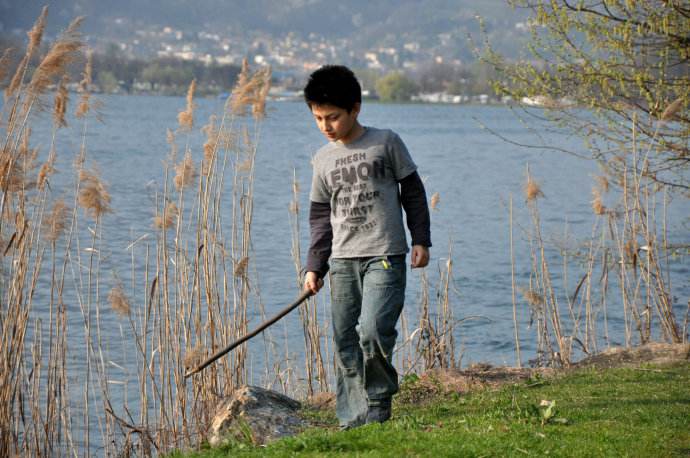 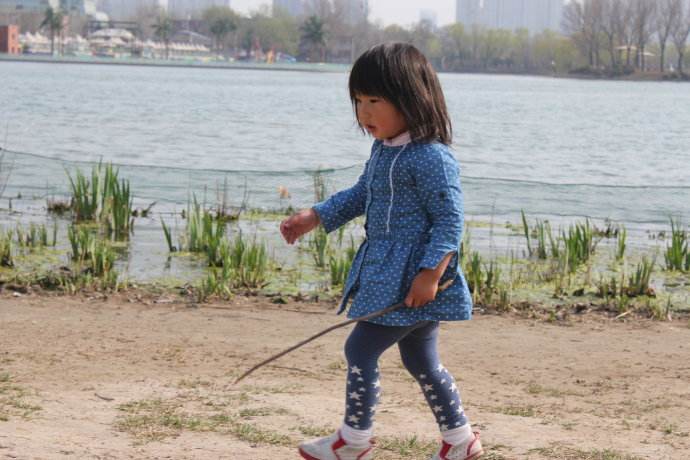 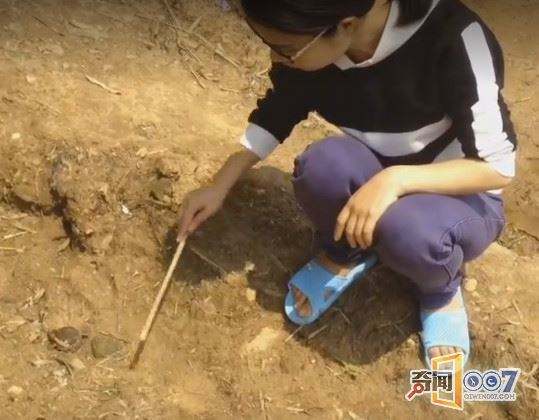 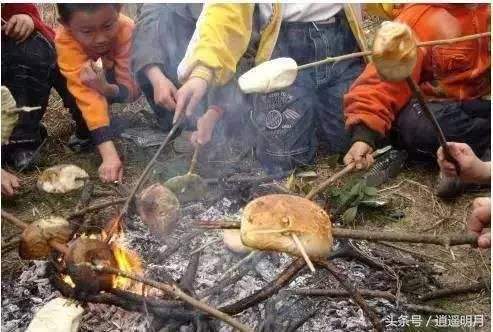 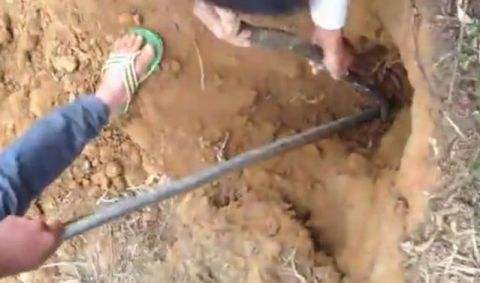 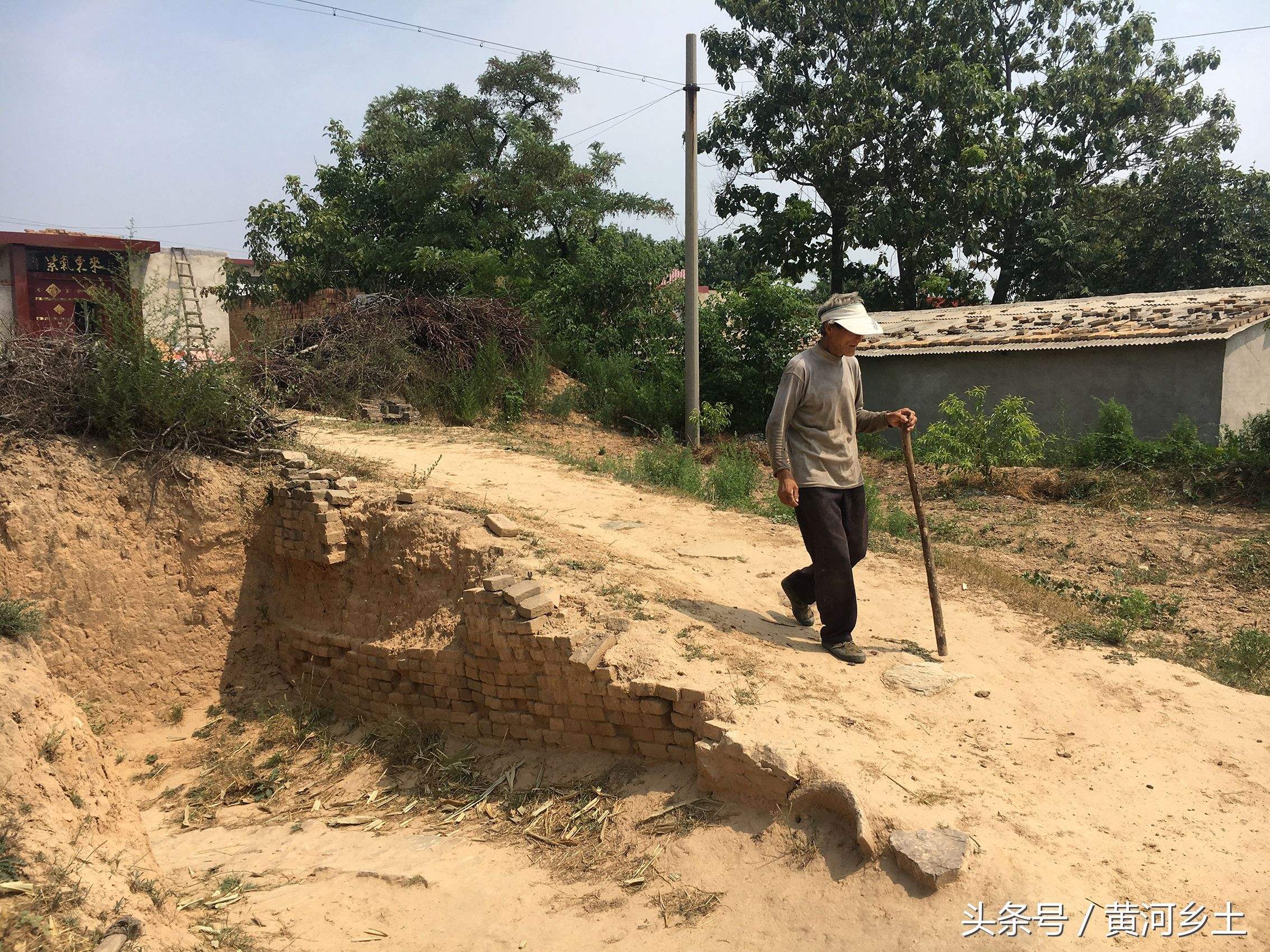 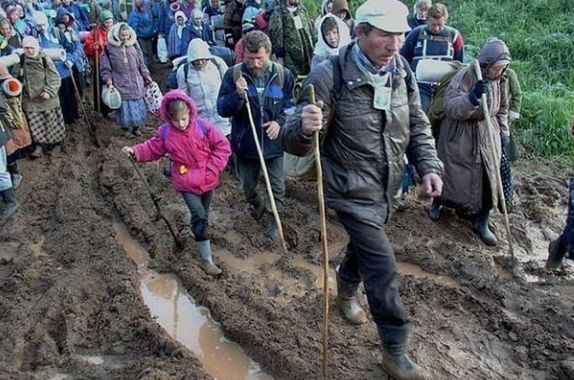 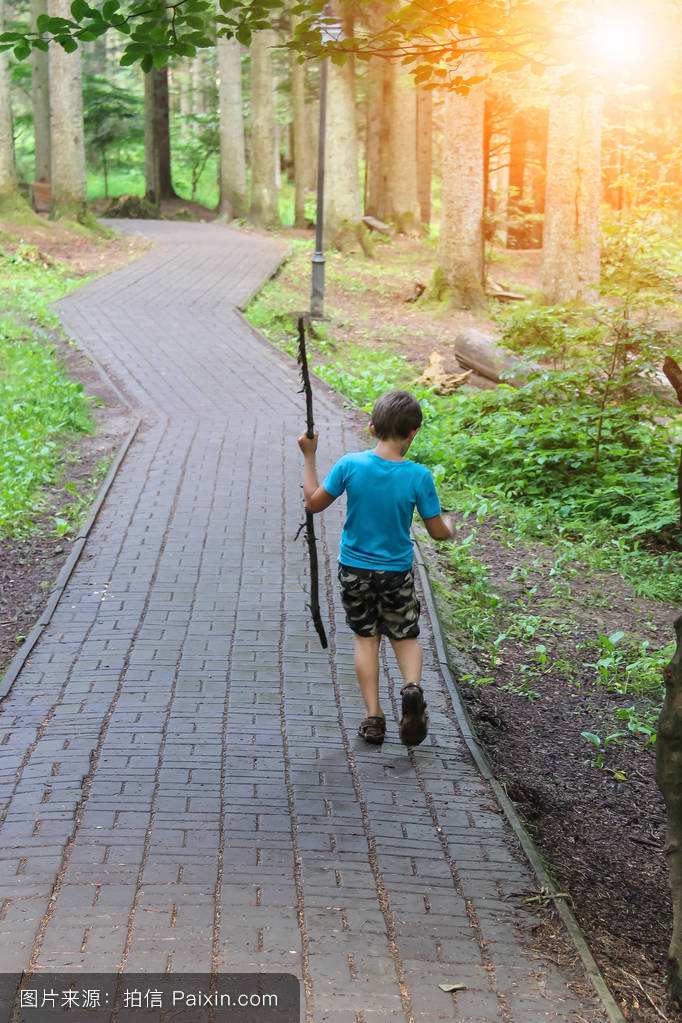 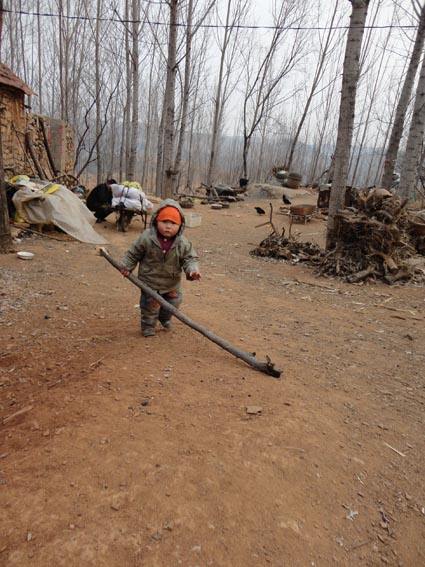 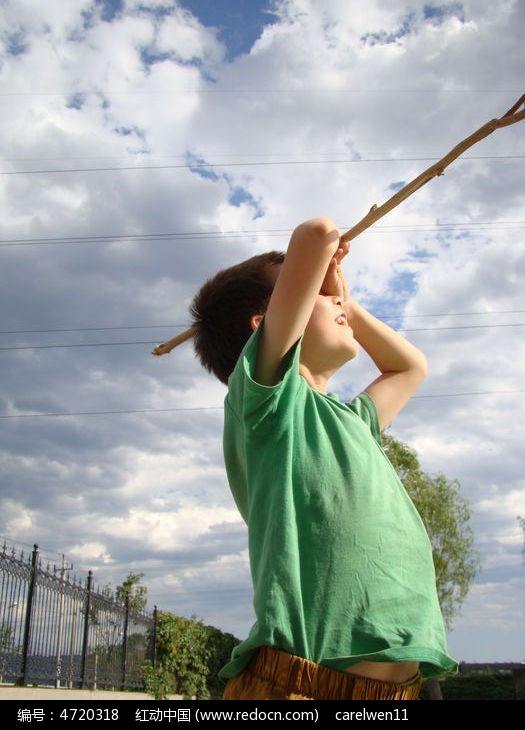 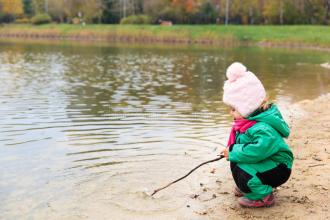 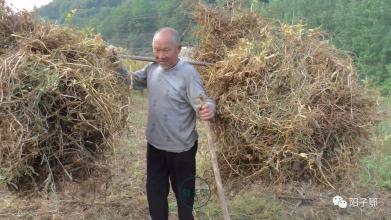 